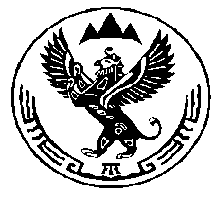 КОМИТЕТ ВЕТЕРИНАРИИ С ГОСВЕТИНСПЕКЦИЕЙ РЕСПУБЛИКИ АЛТАЙП Р И К А З"____" июня 2020 года                                                                           № ______г. Горно-АлтайскО внесении изменений в Методику прогнозирования поступлений доходов в бюджеты бюджетной системы Российской Федерации, главным администратором которых является Комитет ветеринарии с Госветинспекцией Республики Алтай В связи с внесением изменений Законом Республики Алтай от 01 апреля 2020 года № 8-РЗ в Закон Республики Алтай от 24 декабря 2019 года № 64-РЗ «О республиканском бюджете Республики Алтай на 2020 год и на плановый период 2021 и 2022 годов», приказываю:         1. Внести в Методику прогнозирования поступлений доходов в бюджеты бюджетной системы Российской Федерации, главным администратором которых является Комитет ветеринарии с Госветинспекцией Республики Алтай», утвержденную приказом Комитета ветеринарии с Госветинспекцией Республики Алтай от 31 мая 2017 года № 99-П, следующие изменения:         а) считать утратившим силу раздел 4 «Прогнозирование прочих доходов от оказания платных услуг (работ) получателями средств бюджетов субъектов Российской Федерации по КБК 904 1 13 01992 02 0000 130»;         б) дополнить разделами 4, 5 согласно Приложению к настоящему приказу.          2. Разместить приказ на официальном сайте Комитета ветеринарии с Госветинспекцией Республики Алтай в информационно-коммуникационной сети «Интернет».          3. Контроль за исполнением настоящего приказа возложить на начальника отдела финансового обеспечения Комитета ветеринарии А.Ы.Ирбичину.Председатель Комитета                                                               А.П. ТодошевПриложение к приказу Комитета ветеринарии с Госветинспекцией Республики Алтай от ____ июня 2020 года № ______4. Прогнозирование доходов бюджетов субъектов Российской Федерации от возврата бюджетными учреждениями остатков субсидий прошлых лет по КБК 904 2 18 02010 02 0000 150         По коду доходов 2 18 02010 02 0000 150 «Доходы бюджетов субъектов Российской Федерации от возврата бюджетными учреждениями остатков субсидий прошлых лет» ожидаемый объем поступлений на текущий финансовый год определяется при внесении изменений в закон Республики Алтай о республиканском бюджете методом прогнозирования с учетом фактических поступлений доходов за истекшие месяцы этого года.         Источником информации для прогнозирования доходов бюджета от возврата бюджетными учреждениями остатков субсидий прошлых лет является отчетность Комитета ветеринарии с Госветинспекцией Республики Алтай об исполнении бюджета за текущий финансовый год.         Ожидаемый объем поступления доходов на очередной финансовый год и плановый период принимается равным нулю.5. Прогнозирование доходов от денежных взысканий (штрафов), поступающих в счет погашения задолженности, образовавшейся до 1 января 2020 года, подлежащие зачислению в бюджет субъекта Российской Федерации по нормативам, действовавшим в 2019 году (за исключением доходов, направляемых на формирование дорожного фонда Республики Алтай) по КБК 904 1 16 10122 01 0001 140        По доходам от денежных взысканий (штрафов), поступающих в счет погашения задолженности, образовавшейся до 1 января 2020 года, подлежащим зачислению в бюджет субъекта Российской Федерации по нормативам, действовавшим в 2019 году (за исключением доходов, направляемых на формирование дорожного фонда Республики Алтай) ( далее – доходы от денежных взысканий (штрафов)), ожидаемый объем поступлений на текущий финансовый год определяется при внесении изменений в закон Республики Алтай о республиканском бюджете методом прогнозирования с учетом фактических поступлений доходов за истекшие месяцы этого года.         Источником информации для прогнозирования доходов от денежных взысканий (штрафов) является отчетность Комитета ветеринарии с Госветинспекцией Республики Алтай об исполнении бюджета за текущий финансовый год.         Ожидаемый объем поступления доходов на очередной финансовый год и плановый период принимается равным нулю.